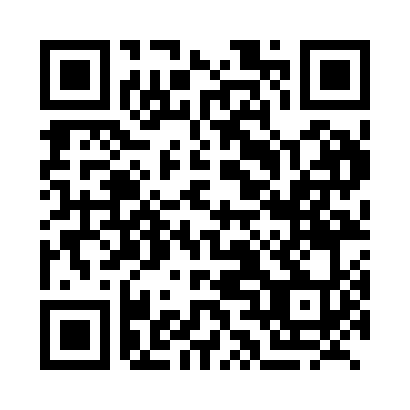 Prayer times for Tambacounda, SenegalWed 1 May 2024 - Fri 31 May 2024High Latitude Method: NonePrayer Calculation Method: Muslim World LeagueAsar Calculation Method: ShafiPrayer times provided by https://www.salahtimes.comDateDayFajrSunriseDhuhrAsrMaghribIsha1Wed5:186:3312:524:017:118:212Thu5:186:3212:524:027:118:213Fri5:176:3212:524:027:118:224Sat5:176:3212:514:037:118:225Sun5:166:3112:514:037:128:226Mon5:166:3112:514:047:128:237Tue5:156:3012:514:057:128:238Wed5:156:3012:514:057:128:239Thu5:146:3012:514:067:138:2410Fri5:146:2912:514:067:138:2411Sat5:136:2912:514:077:138:2512Sun5:136:2912:514:077:138:2513Mon5:126:2912:514:087:148:2514Tue5:126:2812:514:087:148:2615Wed5:126:2812:514:097:148:2616Thu5:116:2812:514:097:148:2717Fri5:116:2812:514:107:158:2718Sat5:106:2712:514:107:158:2719Sun5:106:2712:514:117:158:2820Mon5:106:2712:514:117:168:2821Tue5:096:2712:514:127:168:2922Wed5:096:2712:514:127:168:2923Thu5:096:2712:514:127:178:3024Fri5:096:2612:524:137:178:3025Sat5:086:2612:524:137:178:3026Sun5:086:2612:524:147:178:3127Mon5:086:2612:524:147:188:3128Tue5:086:2612:524:157:188:3229Wed5:086:2612:524:157:188:3230Thu5:086:2612:524:157:198:3231Fri5:076:2612:524:167:198:33